––––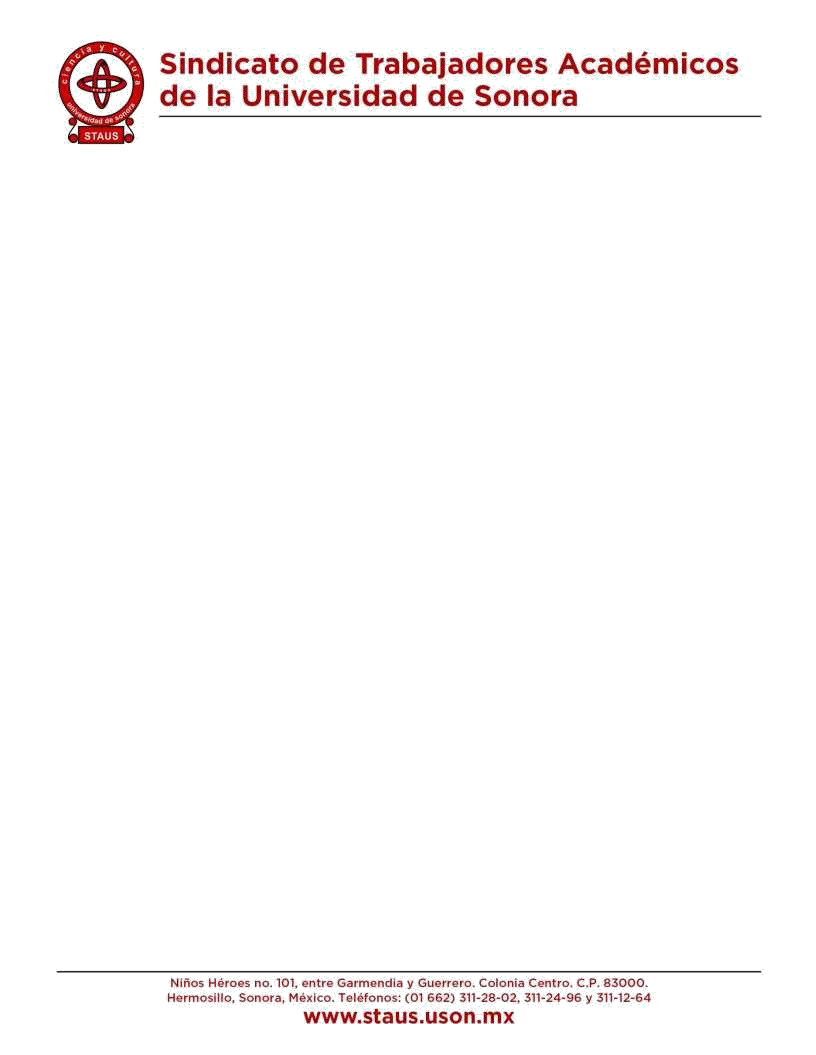 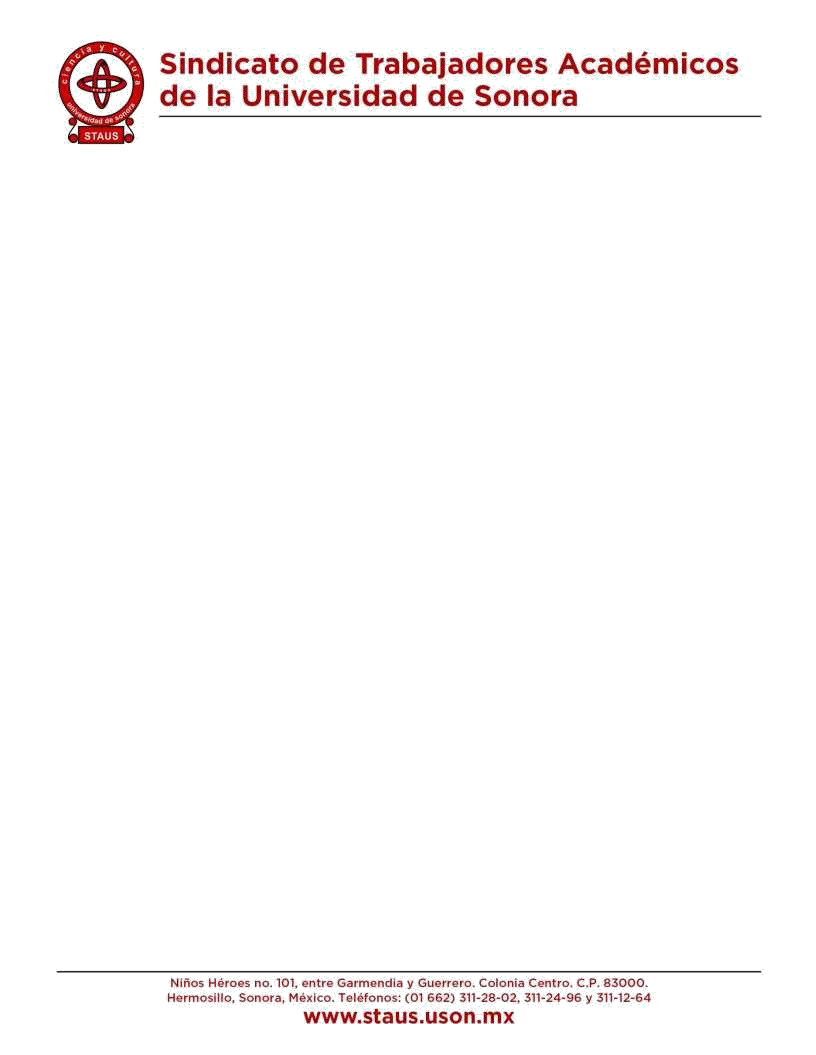 FORMATO DE PROPUESTA PARA PLIEGO PETITORIONOMBRE:  	NÚMERO DE EMPLEADO: 	DELEGACIÓN:  	TELÉFONO: 	CORREO ELECTRÓNICO:  	PROBLEMÁTICA A RESOLVER: 	CLÁUSULAS INVOLUCRADAS:  	_____________________________________________________PROPUESTA A INCLUIR:  	COMENTARIOS:  	FIRMA: 		FECHA:  	